MAY CLAIM NEEDS TO BE TURNED IN EARLY.  WE NEED ALL MENUS AND SUPPORTING DOCUMENTS BY JUNE 13TH IN ORDER TO BE REIMBURSED IN JUNE FOR THE MAY CLAIM!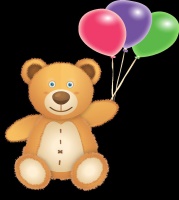 The Good NewsJune Volume 4 / Issue 9June is . . . Egg Day (June 3), Cheese Day (June 4), Chocolate Ice Cream Day (June 7), Herbs & Spices Day (June 10), Kitchen Klutzes of America Day (June 13), Eat Your Vegetables Day (June 17), International Picnic Day (June 18), First Day of Summer (June 21, 2019)*Men's Health Week (June 10-16, 2019)*Beef Steak Month, Dairy Month, Ice Tea Month, Fresh Fruit and Vegetable Month, Men's Health Month, Papaya Month, and Turkey Lovers Month * Day(s) changes yearlyhttps://food.unl.edu/june-food-calendar 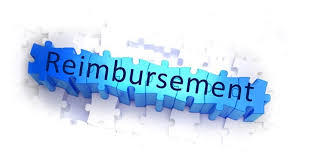 May Claim - June 20, June Claim - July 26, July Claim - August 30, August Claim - September 23, September Claim - October 31, October Claim - November 26, November Claim - December 27. Online training will be sent to providers who didn't attend a face-to-face training this year in July. I really enjoyed the panelist information shared during training and the small group sharing information to help build each other’s programs!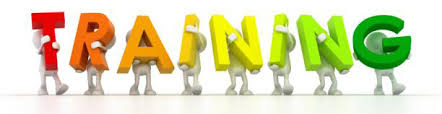 The 5 hour modular training that is advertised with the provider calendar isn't an approved online training for the food program or for KDHE.  Be sure you enroll in an approved online training.Kansas Team Nutrition Sub-grants and ResourcesHealthier CACFP AwardBe one of the first daycare home providers in Kansas to be recognized for the Healthier CACFP Award! Are you looking for a way to promote your child care program and stand out from all others? The Healthier Child and Adult Care Food Program Award is a USDA recognition system which supports child care centers and day care home providers taking steps to improve the nutrition, physical activity, nutrition education and/or environment for children in their care. Apply today to win an award! Those who qualify will receive statewide recognition as a Healthier CACFP Award Winner and a certificate to showcase the award at their site. In addition, the first 20 Healthier CACFP Awarded sites in Kansas will receive a monetary award of $500/child care center or $200/daycare home! For more information on the criteria and/or for assistance with applying, contact Emily Brinkman at ebrinkman@ksde.org or (785) 296-2276.Fight BAC! - Training resources http://www.fightbac.org/take-a-fresh-look-at-frozen-foods/  Freezing Foods http://www.frozenfoodfacts.org Local resources for summer - https://seasonalandsimple.info/about.aspx Kansas Farm Fresh Fridays ChallengeCelebrate Kansas farmers and local foods by participating in an initiative to unify the success of our farms, children and CACFP Sponsors. Registration is open to all CACFP Sponsors. Pledge to offer a meal consisting of at least two ‘locally sourced’ menu items at least one Friday per month at one or more serving sites. Once registered, you will have access to the KS Farm Fresh Fridays Marketing Kit. Take the challenge at https://www.surveymonkey.com/r/DTMMXKR. 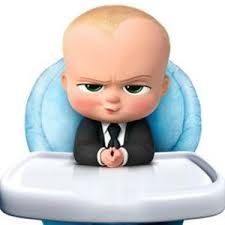 Calendars - we are working out a way to pay for the calendars; however, we don't want to over order.  If you like to use the calendar and it helps with your program, then call or e-mail the office and let us know, we need to know by June 7th if you would like us to order you a calendar for 2020.  Go to https://www.cacfp.org/marketplace1/calendar-and-record-keeping-system/ and take a look at the 2020 calendar, then call and let us know!  Scheduled Home Visits are starting in June, your 3rd visit for program year 2019.  If I have an e-mail for you I will enter an e-mail reminder for you as well as the paper notice will be mailed out to you.  Your 3rd visit could be a drop-in visit if we don't have a drop-in meal visit for you or you are on a Corrective Action Plan.  Many of you have different hours in the summer than during the school year, please call or e-mail information on your meal time changes.  Thank you. CN Labels and product formulation sheets must be kept for three years plus the current program year in your files.  Product Formulation sheets are for commercially made items like, chicken nuggets, fish sticks, burritos, chili, etc. In April, several memos came out about crediting of certain foods.  These foods are creditable and over the next few months we will be researching the amounts needed for serving sizes.  CACFP 08-2019 - Crediting Shelf-Stable, Dried and Semi-dried meat, poultry, and seafood.  If you plan on serving something that you think fits this category please contact the office.  CACFP 09-2019 - Crediting Coconut, Hominy, Corn Masa, and Corn Flour.  Fresh and frozen Coconut credits as volume served so 1/4 cup = 1/4 cup. Coconut water is considered a fruit juice as long as it doesn't have other juices added to it and it credits as 1 oz = 1oz.  Package must state 100% juice or coconut water. Hominy credits as volume served so 1/4 cup of canned, drained hominy credits as 1/4 cup vegetable.  1/2 cup cooked or 1 ounce (28 grams) dry hominy grits credits as 1 ounce equivalent grains, which is a 1/2 serving.Corn Masa, Corn flour, and Cornmeal credits the same as other grains and will now count as a Whole Grain Rich (WGR) ingredient so products which were previously not considered a WGR product because the 2nd or 3rd ingredient was cornmeal it will now count as a WGR.  More info in July newsletter.CACFP 10-2019 - Crediting PopcornPopcorn is a whole grain item!  The amount is important.  Popcorn being served for a 1-5 yr old will need 1 1/2 cups popped popcorn, and for 6 and older the serving size is 3 cups popped popcorn.  Remember for children under 2 yrs of age popcorn would be considered a choking hazard and not recommended.  Also the popcorn with lots of butter and salt would not be recommended.  CACFP 11-2019 - Crediting Surimi SeafoodA 4.4 ounce portion of surimi seafood credits as 1.5 oz equivalent meat/meat alternate 3-5 year old serving.A 3 ounce portion of surimi seafood credits as 1.25 ounce meat/meat alternate 1-2 year old serving.CACFP 12-2019 - Crediting TempehTempeh credits as volume served 1 ounce = 1 ounce. You would need a product formulation sheet if it contains brown rice, sunflower seeds, sesame seeds, flax seed, and/or vegetables.  CACFP 13-2019 - Crediting Pasta products made of vegetable flourPasta made of 100 percent vegetable flour will credit as a vegetable. 1/2 cup credits as 1/2 cup of vegetable.  Pasta made with vegetable flour and other non-vegetable ingredients would need a product formulation statement so we know the amount of vegetable to credit.  This crediting does not apply to grain-based pasta products that contain small amounts of vegetable powder for color.  Pasta products made of 100 percent legume flour could credit as a meat alternate.1/2 cup cooked pasta may credit as 2 ounce equivalent of meat alternate.  To credit as a meat alternate it must be offered with additional meat/ meat alternate.  Crunchy Chicken Saladfor those picnics!Yield: 5 servings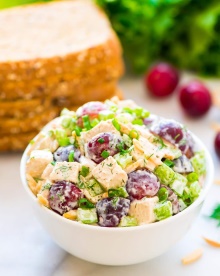 Ingredients2 cups cooked chicken (chunked)1/2 cup celery (small pieces), 1/4 cup green pepper (small pieces), 1/4 onion (chopped), 1/2 cucumber (chopped)1/2 cup grapes (cut in half), 1 apple (small, diced)1/4 cup yogurt, plain (meeting the sugar limit)InstructionsCombine all ingredients in a large bowl and stir together.Notes:  Serve on lettuce, crackers, or bread.   Source:  Pennsylvania Nutrition Education Program.Contact UsJC Family Home AssociationPO Box 1203 Junction City, KS  66441785-762-2424 / Fax: 785-762-2623Janet@jcfha.kscoxmail.comJC Family Home AssociationDirector:  Janet DozierAssistant Director:  Vanda TaylorConsultant:  Christine MoravecConsultant:  Barbara GabrielUSDA Nondiscrimination StatementIn accordance with Federal civil rights law and U.S. Department of Agriculture (USDA) civil rights regulations and policies, the USDA, its Agencies, offices, and employees, and institutions participating in or administering USDA programs are prohibited from discriminating based on race, color, national origin, sex, disability, age, or reprisal or retaliation for prior civil rights activity in any program or activity conducted or funded by USDA.Persons with disabilities who require alternative means of communication for program information (e.g. Braille, large print, audiotape, American Sign Language, etc.), should contact the Agency (State or local) where they applied for benefits.  Individuals who are deaf, hard of hearing or have speech disabilities may contact USDA through the Federal Relay Service at (800) 877-8339.  Additionally, program information may be made available in languages other than English.To file a program complaint of discrimination, complete the USDA program discrimination complaint form, (AD-3027) found online at https://www.ascr.usda.gov/sites/default/files/Complain_combined_6_8_12_508_0.pdf and at any USDA office, or write a letter addressed to USDA and provide in the letter all of the information requested in the form.  To request a copy of the complaint form, call (866) 632-0002.  Submit your completed form or letter to USDA by:Mail: U.S. Department of AgricultureOffice of the Assistant Secretary for Civil Rights1400 Independence Avenue, SWWashington, D.C. 20250-9410Fax: (202) 690-7442; orEmail: program.intake@usda.gov.